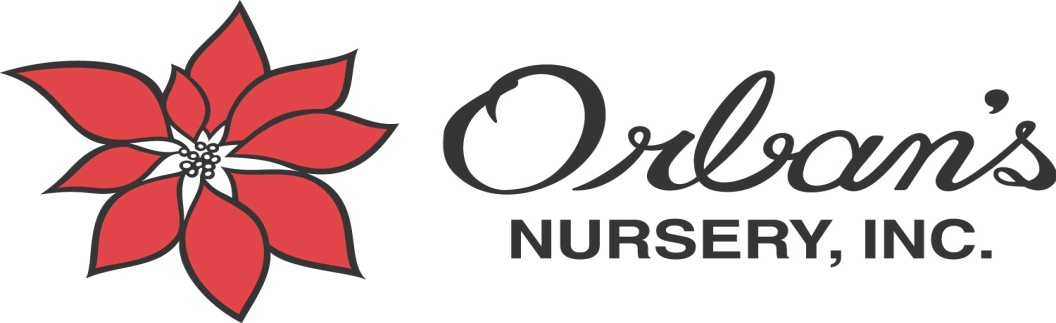 Holiday Poinsettia Plant Care*Poinsettia care begins with proper light, water, and temperature conditions. During the holidays, while in full bloom, they typically enjoy semi-cool, humid locations in bright, indirect light with plenty of moisture. Poinsettia plants should be watered thoroughly; taking care not to drown them by ensuring adequate drainage is available. Water no more than once a week, depending on your house.*We suggest taking the poinsettia out of its foil wrap and setting the pot in a saucer of water. Let the plant sit for about 30 minutes then drain off the access water.*Once flower bracts have fallen, you have the option of discarding the plant or keeping it an additional year.*Poinsettias can be planted outside in Florida from Central Florida to South Florida. Try to find a well drained area with partial shade. The cold north wind in the winter can be hard on poinsettias, so try to plant in a protected area. Poinsettias can be trimmed anytime during the summer to shape the plant, but do not trim after September 1st.“Like” us on Facebook @ Orban’s Nursery  Web: Orbans.com